Koszty stałe w rozliczeniu mediów - jak je kontrolować?Czy wiesz, czym są <b>koszty stałe w rozliczeniu mediów</b> i w jaki sposób je kontrolować? Wyjaśniamy to w dzisiejszym artykule.Rozliczenia mediów - rozwiewamy wątpliwościKoszty stałe w rozliczeniu mediów to powszechna praktyka stosowana przez większość wspólnot mieszkaniowych. Na czym to polega i w jaki sposób prowadzić ten proces tak, by przestrzegać terminów i przepisów? Prezentujemy odpowiedzi na najczęstsze pytania, które pytają w tej sprawie. Zapraszamy do lektury!Z czego wynikają koszty stałe w rozliczeniu mediów?Każda wspólnota mieszkaniowa powinna zawrzeć umowy z dostawcami prądu czy gazu, tak by zapewnić mieszkańcom budynku właściwe warunki. Koszty stałe w rozliczeniu mediów wynikają z tychże kontraktów. To, jak wysokie będą, wiąże się przede wszystkim z zapotrzebowaniem ciepła i energii. Wpływa na to także stan budowli, czyli jego izolacja techniczna, rodzaj okien i inne. Wszelkie opłaty powinny być rozliczane w oparciu o uchwałę wspólnoty mieszkaniowej.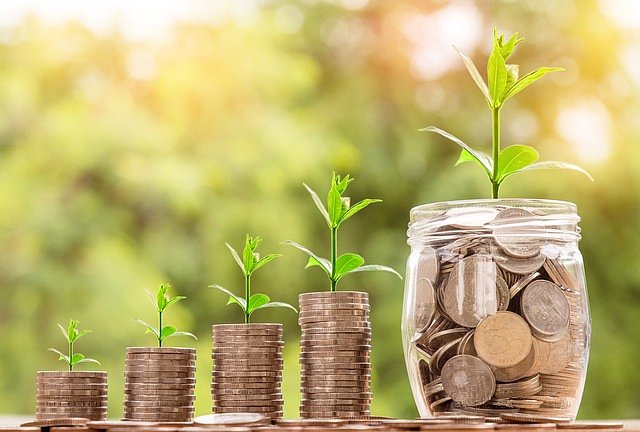 Inne popularne pytaniaKwestia kosztów stałych w rozliczeniu mediów jest jedną z najczęściej poruszanych, jeśli chodzi o pytania mieszkańców. Inne popularne sprawy to między innymi te związane ze zgłaszaniem usterek w mieszkaniach, a także z aktami notarialnymi miejsc w garażu. Równie często przewija się także temat monitoringu - kto jest odpowiedzialny za jego montaż i utrzymanie. Na te wszystkie pytania odpowiadamy na specjalnej podstronie na naszej stronie internetowej. Zachęcamy do zapoznania się z odpowiedziami.